Liquor (Temporary Alcohol-Free Place) Declaration 2023 (No 2)Notifiable instrument NI2023-828made under the  Liquor Act 2010, s 198 (alcohol-free places)1	Name of instrumentThis instrument is the Liquor (Temporary Alcohol-Free Place) Declaration 2023 (No 2).2	Commencement This instrument commences at 7am on 4 January 2024. 3	DeclarationI declare the following locations as temporary alcohol-free areas from 7am on 4 January 2024 to 6pm on 7 January 2024:The Federal Highway;Northbourne Avenue, north of the southernmost point of its intersection with Macarthur Avenue and Wakefield Avenue;The hatched area shown on the attached map in Attachment 1 that is within the heavy black line on the map and is a public place; andAny unleased land adjoining a public place mentioned in paragraphs a) to c). But excluding:The areas designated for Summernats 35, bound by the bold red line on the map at Attachment 1;Licensed premises or permitted premises; orPremises where food is sold for consumption at the premises; orAt a place that is within 50m from premises mentioned in paragraph (f) or (g) by a person using furniture or other facilities provided by the proprietor or lessee of the premises.4	ExpiryThis instrument expires at 6pm on 7 January 2024.Derise Cubin
Commissioner for Fair Trading15 December 2023Attachment 1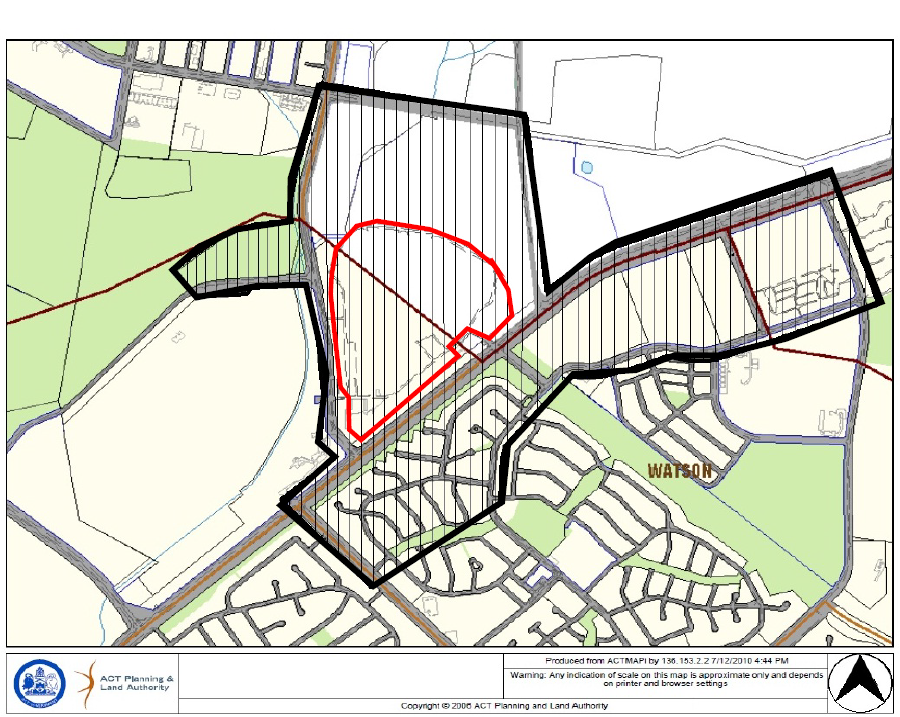 